习近平在党的十九届一中全会上的讲话（2017年10月25日）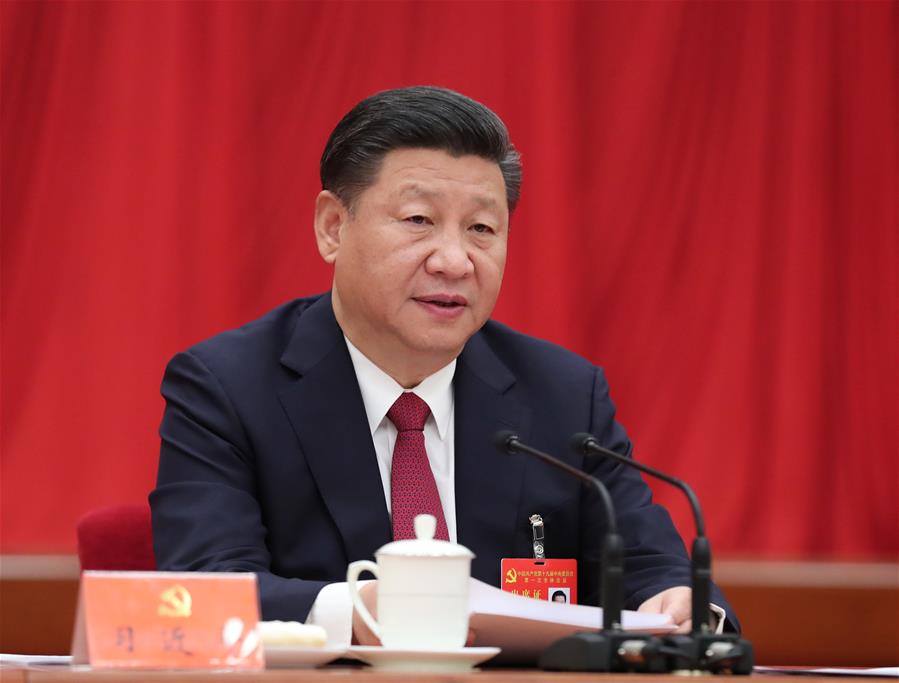 　　10月25日，中国共产党第十九届中央委员会第一次全体会议在北京人民大会堂举行。习近平同志主持会议并作重要讲话。 新华社记者 刘卫兵 摄　　这次中央全会已经完成了选举产生新一届中央领导机构的任务。党和人民把历史重任交给我们，是对我们的高度信任和殷切期望。我们要不忘初心、牢记使命，恪尽职守，勤勉工作，以身许党许国、报党报国，为决胜全面建成小康社会、夺取新时代中国特色社会主义伟大胜利而奋斗。　　这次全会选举我继续担任中央委员会总书记，我衷心感谢同志们的信任。我深感自己责任重大，决心同新一届中央领导集体一道，紧紧依靠全党同志，紧紧依靠全国各族人民，尽心尽力、夙夜在公，决不辜负全党同志的信任和期待。　　党的十八大以来的5年，是党和国家发展进程中极不平凡的5年，改革开放和社会主义现代化建设取得了历史性成就。面对国际局势风云变幻、国内改革发展稳定任务十分繁重的形势，党中央坚定不移高举中国特色社会主义伟大旗帜，全面加强和改善党的领导，团结带领全党全国各族人民迎难而上、开拓进取，进行具有许多新的历史特点的伟大斗争，统筹推进“五位一体”总体布局、协调推进“四个全面”战略布局，出台一系列重大方针政策，推出一系列重大举措，推进一系列重大工作，战胜一系列重大挑战，解决了许多长期想解决而没有解决的难题，办成了许多过去想办而没有办成的大事，推动党和国家事业发生历史性变革，国家经济实力、科技实力、国防实力、综合国力、国际影响力和人民获得感显著提升，为党和国家事业进步发展奠定了更加坚实的基础。　　党的十八大以来我们取得的重大成就和重要经验，凝结着十八届中央委员会、中央政治局、中央政治局常委会的智慧和心血。大家牢记党和人民重托，恪守职责，勤奋工作，开拓创新，在各自岗位上都作出了杰出的成绩。现在，张德江、俞正声、刘云山、王岐山、张高丽等许多同志离开了党中央领导岗位，党和人民将铭记他们作出的重大贡献。在这里，我代表十九届中央委员会，向他们致以衷心的感谢和崇高的敬意！　　刚刚闭幕的党的十九大，是在全面建成小康社会决胜阶段、中国特色社会主义进入新时代的关键时期召开的一次十分重要的大会，是一次不忘初心、牢记使命、高举旗帜、团结奋进的大会。大会高举中国特色社会主义伟大旗帜，以马克思列宁主义、毛泽东思想、邓小平理论、“三个代表”重要思想、科学发展观、新时代中国特色社会主义思想为指导，分析了国际国内形势发展变化，回顾和总结了过去5年的工作和历史性变革，作出了中国特色社会主义进入了新时代、我国社会主要矛盾已经转化为人民日益增长的美好生活需要和不平衡不充分的发展之间的矛盾等重大政治论断，阐述了新时代中国共产党的历史使命，提出了新时代中国特色社会主义思想和基本方略，确定了决胜全面建成小康社会、开启全面建设社会主义现代化国家新征程的目标，对新时代推进中国特色社会主义伟大事业和党的建设新的伟大工程作出了全面部署。　　大会通过的十八届中央委员会的报告，描绘了决胜全面建成小康社会、夺取新时代中国特色社会主义伟大胜利的宏伟蓝图，进一步指明了党和国家事业的前进方向，是全党全国各族人民智慧的结晶，是我们党团结带领全国各族人民在新时代坚持和发展中国特色社会主义的政治宣言和行动纲领。大会通过的中央纪律检查委员会工作报告，总结了十八届中央纪律检查委员会的工作，充分肯定了在党中央坚强领导下纪律检查工作取得的重大成绩，宣示了我们党深入推进党风廉政建设和反腐败斗争的坚强决心和坚定意志。大会通过的党章修正案，体现了党的十八大以来党的理论创新、实践创新、制度创新取得的成果，体现了党的十九大报告确立的重大理论观点和重大战略思想，对加强党的全面领导、推进全面从严治党提出了明确要求。　　全面贯彻落实党的十九大精神，为实现党的十九大确定的目标任务而奋斗，是新一届中央领导集体的重大政治任务和工作主题。新时代意味着新起点新要求，新时代呼唤着新气象新作为。当前和今后一个时期，要重点抓好以下6个方面工作。　　第一，全面把握中国特色社会主义进入新时代的新要求，不断提高党和国家事业发展水平。中国特色社会主义进入了新时代，这是我国发展新的历史方位。党的十八大以来，在新中国成立特别是改革开放以来取得重大成就的基础上，我国发展站到了新的历史起点上，中国特色社会主义事业进入了新的发展阶段。这表明，中国特色社会主义事业要从第一个百年奋斗目标迈向第二个百年奋斗目标，全面建成小康社会、加快推进社会主义现代化、实现中华民族伟大复兴既面临更为光明的前景，也需要我们付出更为艰巨的努力。在新时代的征程上，全党同志一定要适应新时代中国特色社会主义的发展要求，提高战略思维、创新思维、辩证思维、法治思维、底线思维能力，增强工作的原则性、系统性、预见性、创造性，更好把握国内外形势发展变化，更好贯彻党的理论和路线方针政策，更好贯彻党的十九大确定的大政方针、发展战略、政策措施，更好推进中国特色社会主义伟大事业和党的建设新的伟大工程，团结带领全国各族人民奋力谱写全面建成小康社会、全面建设社会主义现代化国家新篇章。　　第二，全面贯彻新时代中国特色社会主义思想和基本方略，不断提高全党马克思主义理论水平。新时代中国特色社会主义思想和基本方略，不是从天上掉下来的，不是主观臆想出来的，而是党的十八大以来，在新中国成立特别是改革开放以来我们党推进理论创新和实践创新的基础上，全党全国各族人民进行艰辛理论探索的成果，是全党全国各族人民创新创造的智慧结晶。生活之树常青。一种理论的产生，源泉只能是丰富生动的现实生活，动力只能是解决社会矛盾和问题的现实要求。在新时代的征程上，全党同志一定要弘扬理论联系实际的学风，紧密联系党和国家事业发生的历史性变革，紧密联系中国特色社会主义进入新时代的新实际，紧密联系我国社会主要矛盾的重大变化，紧密联系“两个一百年”奋斗目标和各项任务，自觉运用理论指导实践，使各方面工作更符合客观规律、科学规律的要求，不断提高新时代坚持和发展中国特色社会主义的能力，把党的科学理论转化为万众一心推动实现“两个一百年”奋斗目标、实现中华民族伟大复兴中国梦的强大力量。　　第三，全面完成决胜全面建成小康社会各项任务，不断提高社会主义现代化建设水平。决胜全面建成小康社会，为全面建成小康社会圆满收官，是当前和今后一个时期党和国家的首要任务。党的十九大进一步明确了我们党对如期全面建成小康社会的承诺。从时间看，3年多时间并不长，转瞬即过，时间紧迫，时间不等人。从要求看，全面建成小康社会要得到人民认可、经得起历史检验，必须做到实打实、不掺任何水分。从任务看，抓重点、补短板、强弱项还有不少难关要过，特别是要坚决打好防范化解重大风险、精准脱贫、污染防治的攻坚战。完成非凡之事，要有非凡之精神和行动。决胜就是冲锋号，就是总动员。在新时代的征程上，全党同志一定要按照党的十九大对经济建设、政治建设、文化建设、社会建设、生态文明建设等作出的部署，全面完成各项任务，确保如期全面建成小康社会，并在此基础上乘势而上，开启全面建设社会主义现代化国家新征程。　　第四，全面推进各领域各方面改革，不断提高国家治理体系和治理能力现代化水平。事业发展出题目，深化改革做文章。党的十九大围绕党和国家事业发展新要求，对全面深化改革提出了新任务。全党同志必须牢记，改革开放是决定当代中国命运的关键一招，也是决定实现“两个一百年”奋斗目标、实现中华民族伟大复兴的关键一招；没有改革开放，就没有中国特色社会主义，就没有今天中国兴旺发达的大好局面。党的十八大之后，我们把全面深化改革纳入“四个全面”战略布局，蹄疾步稳推进各方面改革，取得了显著成效，有力推动了各项事业发展。同时，我们也要看到，事业发展没有止境，深化改革没有穷期；事业发展全面推进，呼唤着改革全面深化。这就是我讲的，改革只有进行时，没有结束时。新时代坚持和发展中国特色社会主义，根本动力仍然是全面深化改革。在新时代的征程上，全党同志一定要适应新时代中国特色社会主义事业发展进程，牢牢把握完善和发展中国特色社会主义制度、推进国家治理体系和治理能力现代化的总目标，统筹推进各领域各方面改革，不断推进理论创新、制度创新、科技创新、文化创新以及其他各方面创新，坚决破除一切不合时宜的思想观念和体制机制弊端，突破利益固化的藩篱，为决胜全面建成小康社会、开启全面建设社会主义现代化国家新征程提供强大动力。　　第五，全面落实以人民为中心的发展思想，不断提高保障和改善民生水平。为人民谋幸福，是中国共产党人的初心。我们要时刻不忘这个初心，永远把人民对美好生活的向往作为奋斗目标。党的十九大对保障和改善民生作出了全面部署。我们要始终以实现好、维护好、发展好最广大人民根本利益为最高标准，带领人民创造美好生活，让改革发展成果更多更公平惠及全体人民，使人民获得感、幸福感、安全感更加充实、更有保障、更可持续，朝着实现全体人民共同富裕不断迈进。在新时代的征程上，全党同志一定要抓住人民最关心最直接最现实的利益问题，坚持把人民群众关心的事当作自己的大事，从人民群众关心的事情做起，多谋民生之利，多解民生之忧，在幼有所育、学有所教、劳有所得、病有所医、老有所养、住有所居、弱有所扶上不断取得新进展，不断促进社会公平正义，不断促进人的全面发展、全体人民共同富裕。　　第六，全面推进党的建设新的伟大工程，不断提高全面从严治党水平。坚持党的领导，坚持党要管党、全面从严治党，是进行具有许多新的历史特点的伟大斗争、推进中国特色社会主义伟大事业、实现民族复兴伟大梦想的根本保证，也是我们党紧跟时代前进步伐、始终保持先进性和纯洁性的必然要求。我们党团结带领人民进行革命、建设、改革的实践都证明，什么时候我们党自身坚强有力，什么时候党和人民事业就能无往而不胜。党的十九大总结我们坚持党的领导、加强党的建设的新鲜经验，明确提出了新时代党的建设总要求。这个总要求不是空洞的、抽象的、说教的，而是来自加强党的建设、推进全面从严治党的现实需要，来自解决党内存在的突出矛盾和问题的现实需要，来自保持党的先进性和纯洁性、增强党的创造力凝聚力战斗力的现实需要，来自永葆党的性质和宗旨、保持党同人民群众的血肉联系的现实需要，来自坚持党的执政地位、提高党的执政能力、扩大党的执政基础的现实需要。逆水行舟用力撑，一篙松劲退千寻。我们一定要深刻认识新时代中国特色社会主义对我们党自身建设提出的新要求，着眼于我们党更好担当使命，总结运用成功经验，正视解决突出问题，一刻不停歇地推动全面从严治党向纵深发展。在新时代的征程上，全党同志一定要按照新时代党的建设总要求，坚持和加强党的全面领导，坚持党要管党、全面从严治党，拿出恒心和韧劲，继续在常和长、严和实、深和细上下功夫，管出习惯、抓出成效。只要始终做到自身硬，我们党就一定能够具有坚如磐石的意志和坚不可摧的力量，就一定能够始终保持同人民群众的血肉联系，就一定能够引领承载着中国人民伟大梦想的航船破浪前进、胜利驶向光辉的彼岸。　　贯彻落实党的十九大精神，还有一个重要任务，就是认真学习贯彻党章。党的十九大通过的党章修正案，体现了党的十八大以来党的理论创新、实践创新、制度创新取得的成果，对毫不动摇坚持党的全面领导、坚定不移推进全面从严治党、坚持和完善党的建设、不断提高党的建设质量提出了许多新要求。全党同志要把学习贯彻党章作为学习贯彻党的十九大精神的重要内容，作为推进“两学一做”学习教育常态化制度化的重要举措，在全党形成自觉学习党章、模范贯彻党章、严格遵守党章、坚决维护党章的良好局面，切实把党章要求贯彻到党的工作和党的建设全过程、各方面。　　同志们！团结带领全国各族人民在中国特色社会主义道路上全面建成小康社会，进而全面建成社会主义现代化强国、实现中华民族伟大复兴，是新时代中国共产党的历史使命。今天，历史的接力棒交到了我们手里。担当这份重任，我们既充满信心，又如履薄冰。充满信心，是因为我们有马克思主义的真理力量，是因为我们有党的坚强领导，是因为我们有中国特色社会主义的正确道路，是因为我们有全党全军全国各族人民的伟大团结。如履薄冰，是因为中国特色社会主义需要继续艰辛探索，是因为应对各种风险和挑战需要不断披荆斩棘，是因为抵御各种腐朽思想侵蚀需要勇于自我革命。　　5年前，在党的十八届一中全会上，我曾说过，崇高信仰始终是我们党的强大精神支柱，人民群众始终是我们党的坚实执政基础；只要我们永不动摇信仰、永不脱离群众，我们就能无往而不胜。这个话，今天我再强调一遍。十九届中央委员会的全体同志，一定要忠于党、忠于祖国、忠于人民，一定要心怀忧患、勇于担当、甘于奉献，一定要谦虚谨慎、不骄不躁、艰苦奋斗，全身心投入党和人民事业。这里，我提几点希望，同大家共勉。　　第一，坚定理想信念。理想信念是事业和人生的灯塔，决定我们的方向和立场，也决定我们的言论和行动。高级干部特别是中央委员会的同志们更要在时代洪流中成为坚守共产党人精神追求的中流砥柱。这些年，我们查处了那么多领导干部，他们违纪违法，最后堕入犯罪的深渊，从根本上来说是理想信念的防线崩溃了。领导干部一旦丧失了理想信念，就会把握不住自己，就会迷失方向，不仅会越过做党员的底线，而且会越过做人的底线。中央委员会的每一位同志都要把坚定理想信念作为人生的头等大事，自觉为全党作出示范和表率。要自觉学习马克思主义理论，深入观察世界发展大势，深刻体察中国特色社会主义伟大实践，不断增强中国特色社会主义道路自信、理论自信、制度自信、文化自信。要善于从外国和外国政党的兴衰成败中，从我们国家和我们党的历史中，从这些年党内正反两方面的典型中，汲取经验教训，自觉挺起共产党人的精神脊梁，用实际行动让人民群众感受到理想信念和高尚人格的强大力量。理想信念不是拿来说、拿来唱的，更不是用来装点门面的，只有见诸行动才有说服力。要知行合一、言行一致，保持对理想信念的激情和执着，牢固树立正确的世界观、权力观、事业观，用自己的实际行动为坚持和发展中国特色社会主义、为实现共产主义远大理想不懈奋斗。　　第二，强化政治责任。党中央权威和集中统一领导，最关键的是政治领导。看一名党员干部特别是高级干部的素质和能力，首先看政治上是否站得稳、靠得住。站得稳、靠得住，最重要的就是要牢固树立“四个意识”，自觉在思想上政治上行动上同党中央保持高度一致，坚决维护党中央权威和集中统一领导，在各项工作中毫不动摇、百折不挠贯彻落实党中央决策部署，不打任何折扣，不耍任何小聪明，不搞任何小动作。中央委员会的每一位同志都要旗帜鲜明讲政治，自觉以马克思主义政治家的标准严格要求自己，找准政治站位，增强政治意识，强化政治担当。要注重提高政治能力，特别是把握方向、把握大势、把握全局的能力和保持政治定力、驾驭政治局面、防范政治风险的能力。谋划事业发展，制定政策措施，培养干部人才，推动工作落实，都要着眼于我们党执政地位巩固和增强，着眼于党和人民事业发展。要严格遵守政治纪律和政治规矩，全面执行党内政治生活准则，确保党中央政令畅通，确保局部服从全局，确保各项工作坚持正确政治方向。　　第三，全面增强本领。当今世界正面临着前所未有的大变局，中国特色社会主义进入了新时代。党内外、国内外环境的深刻变化，工作对象和工作条件的深刻变化，知识更新周期的大大缩短，对我们的本领提出了许多新要求。所以，党的十九大特别强调，我们党既要政治过硬，也要本领高强，并就全面增强执政本领提出了具体要求。这是有很强针对性的。中央委员会的每一位同志都要认识到，位高并不意味着能力就自然提高，权重并不意味着本领就自然增强。大家要有知识不足、本领不足、能力不足的紧迫感，自觉加强学习、加强实践，永不自满，永不懈怠。我们要适应党和国家工作的新进展，努力增强各方面本领，包括学习本领、政治领导本领、改革创新本领、科学发展本领、依法执政本领、群众工作本领、狠抓落实本领、驾驭风险本领，都必须着力强化。这些年来，我一直强调要加强干部队伍专业化建设，是因为随着改革开放和社会主义现代化建设不断向前推进，各项工作对专业化、专门化、精细化提出了越来越高的要求，采取一般化、大呼隆、粗放型的领导方式和领导方法是完全不能适应的。中央委员会的每一位同志都要勤于学习、善于学习，始终保持虚怀若谷、如饥似渴的学习状态，努力打造又博又专、推陈出新的素养结构。既要向书本学又要向实践学，既要向领导和同事学又要向专家、基层和群众学，既要向传统学又要向现代学，努力成为兼收并蓄、融会贯通的通达之才。　　第四，扎实改进作风。干部作风是人民群众观察评价党风的晴雨表。党的十八大以来的实践证明，作风建设必须以上率下，用钉钉子精神抓落实。抓好全党作风建设，首先要抓好中央委员会作风建设。新一届中央委员会务必保持党的十八大以来业已形成的党风建设的良好势头，并争取做得更好。中央委员会的每一位同志都要勤勤恳恳为民，兢兢业业干事，清清白白做人。勤勤恳恳为民，就是要践行全心全意为人民服务的根本宗旨，做人民公仆，始终把人民群众安危冷暖放在心上，想问题、作决策、抓工作坚持从群众中来、到群众中去，时时做到与群众同甘苦、共忧乐、共奋进。兢兢业业干事，就是要确立献身党和人民事业的崇高情怀，聚精会神履行党和人民赋予的神圣职责，实干苦干，不务虚功，夙兴夜寐，勤奋工作，以一流业绩回报党和人民的信任和重托。清清白白做人，就是要一身正气、两袖清风，自觉遵守廉洁自律准则，自觉遵守中央八项规定精神，自觉接受监督，敬畏人民、敬畏组织、敬畏法纪，公正用权、依法用权、廉洁用权，拒腐蚀、永不沾，决不搞特权，决不以权谋私，做一个堂堂正正的共产党人。我们的领导干部不仅要自身过得硬，还要管好家属和身边工作人员，履行好自己负责领域的党风廉政建设责任，坚决同各种不正之风和腐败现象作斗争。　　当前，国际形势继续发生深刻复杂变化，世界力量对比有利于保持国际局势总体稳定，同时世界和平与发展面临诸多严峻挑战。我国国内形势总的很好，同时我们在前进道路上也面临一些亟待解决的突出矛盾和问题。我们一定要增强忧患意识、做到居安思危，保持战略定力，坚定必胜信念，大胆开展工作，全面做好改革发展稳定各项工作，着力破解突出矛盾和问题，有效防范和化解各种风险，努力实现全年经济社会发展预期目标，为明年工作打下坚实基础。　　这里，我还要强调一个问题，就是要在全党大兴调查研究之风。我说过，调查研究是谋事之基、成事之道，没有调查就没有发言权，没有调查就没有决策权。调查研究是我们做好工作的基本功。党的十九大明确了坚持和发展新时代中国特色社会主义的大政方针，作出了一系列重大工作部署，提出了一系列重大举措，关键是抓好贯彻落实。正确的决策离不开调查研究，正确的贯彻落实同样也离不开调查研究。中央委员会的每一位同志都要积极开展调查研究，要扑下身子、沉到一线，迈开步子、走出院子，到车间码头，到田间地头，到市场社区，亲自察看、亲身体验。调查研究要紧扣人民群众生产生活，紧扣经济社会发展实际，紧扣全面从严治党面临的现实问题，紧扣贯彻落实党的十九大精神需要解决的问题。既要到工作局面好和先进的地方去总结经验，又要到困难较多、情况复杂、矛盾尖锐的地方去研究问题，特别是要多到群众意见多的地方去，多到工作做得差的地方去，既要听群众的顺耳话，也要听群众的逆耳言，这样才能听到实话、察到实情、收到实效。各级干部特别是领导干部要结合贯彻落实党的十九大精神真正动起来、深下去，切实把存在的矛盾和问题搞清搞透，把各项工作做实做好。　　同志们！让我们更加紧密地团结起来，高举中国特色社会主义伟大旗帜，奋发进取、埋头苦干，勇于开拓、勇于创新，为实现党的十九大确定的目标任务而奋斗！